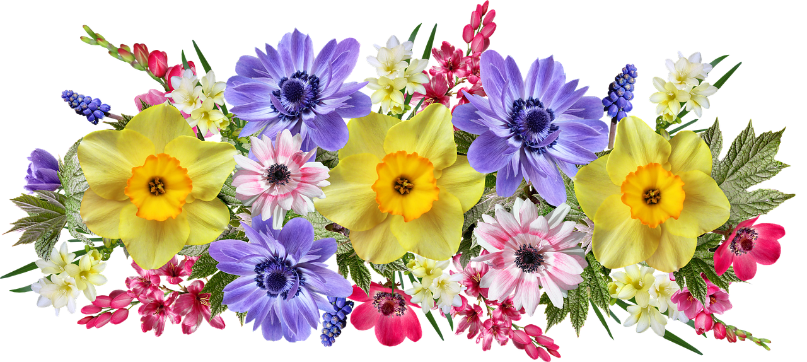 FLOWER FESTIVALTo mark the Queen’s JubileeAll Saints’ Church, Burton DassettThursday, 2nd June - Sunday 5th June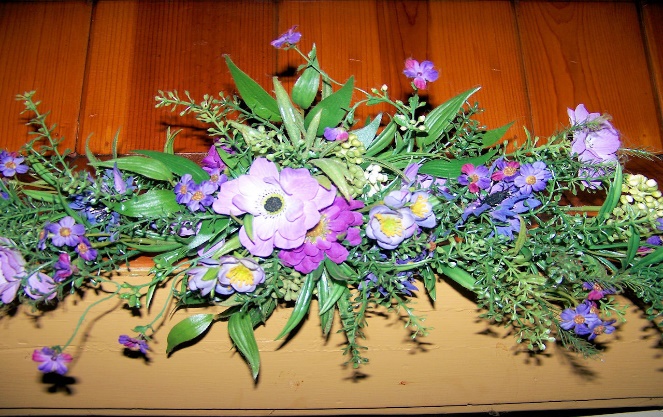 Afternoon Teas, Musical performancesIncluding the Military Wives ChoirTeas served 11am – 5pmEntrance FreeFor details on how to take part please contact:Norma King: 01295 770292Lynn Pearson: 01295 770580